Uzupełnij „ oczka” na pustej  kostce.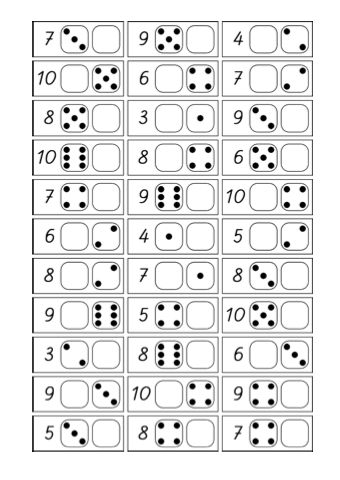 